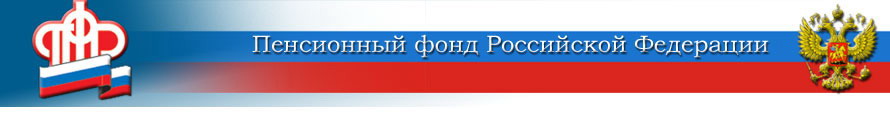 ГОСУДАРСТВЕННОЕ УЧРЕЖДЕНИЕ –ОТДЕЛЕНИЕ ПЕНСИОННОГО ФОНДА РОССИЙСКОЙ ФЕДЕРАЦИИПО ЯРОСЛАВСКОЙ ОБЛАСТИОпределиться с набором социальных услуг до 1 октября            Гражданам, имеющим право на льготы и меры социальной поддержки в соответствии с федеральными законами, Пенсионный фонд РФ осуществляет ежемесячные денежные выплаты (ЕДВ). Граждане из числа получателей ЕДВ также имеют право на получение государственной социальной помощи в виде набора социальных услуг (НСУ).          В Ярославской области 113 844 граждан имеют право на получение НСУ.         Форму получения набора социальных услуг можно выбрать: натуральную или денежную. Натуральная форма предполагает предоставление набора непосредственно в виде социальных услуг, денежный эквивалент выплачивается полностью или частично. С февраля 2021 года он проиндексирован и составляет 1211,66 руб. в месяц, в том числе:лекарства, медицинские изделия и продукты лечебного питания – 933,25 руб.;путевка на санаторно-курортное лечение для профилактики основных заболеваний – 144,37 руб.;бесплатный проезд на пригородном железнодорожном транспорте, а также на междугородном транспорте к месту лечения и обратно 134,04 руб.Пресс-служба Отделения ПФРпо Ярославской области150049 г. Ярославль,проезд Ухтомского, д. 5Пресс-служба: (4852) 59 01 96Факс: (4852) 59 02 82E-mail: smi@086.pfr.ru